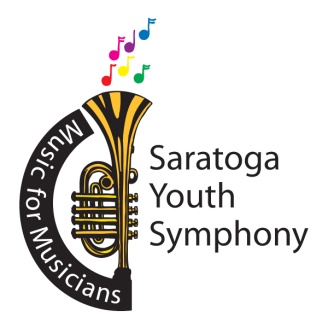                                                                                          Joshua Thompson, Music Director                                                                                                  Sue Nazzaro, Executive Director                                                                                         Ellen Madison, Marketing DirectorSaratoga Youth Symphony T-Shirt Order FormChoose Sizes and quantities below:All T-Shirts are $ 15 eachShort Sleeve T-Shirt – ADULT SMALL		Quantity: _____Short Sleeve T- Shirt – ADULT MEDIUM	Quantity: _____Short Sleeve T-Shirt – ADULT LARGE		Quantity: _____Short Sleeve T-Shirt – ADULT XL			Quantity: _____Short Sleeve T-Shirt – ADULT XXL			Quantity: _____Name: _______________________________Telephone Number: ______________________Total Amount enclosed: _______Checks should be payable to the: Saratoga Youth SymphonyOrder form and checks can either be mailed to the SYS at:P.O. Box 3092, Saratoga Springs, NY 12866or, handed to Sue Nazzaro at a rehearsal. 